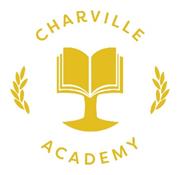 Phonics Data 2018SUBJECT% Charville  who passed the Phonics Screening in 2018National 2018 pass %Phonics89TBC